„Baśnie H.Ch. Andersena”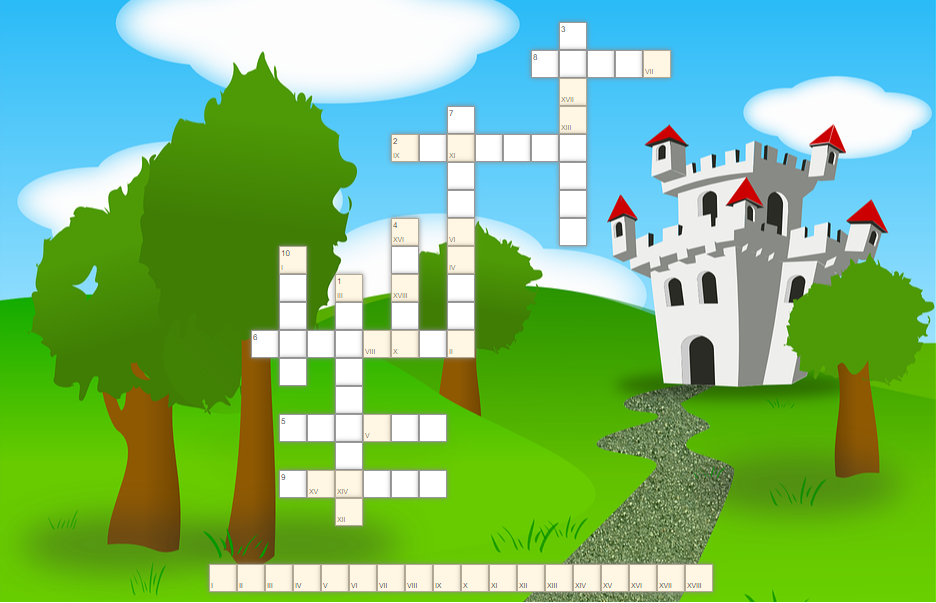 W nawiasach podano tytuły utworów H.Ch. Andersena, w których należy szukać odpowiedzi.Miejsce, gdzie najchętniej przebywał cesarz.	(baśń Nowe szaty cesarza)Tym uliczna latarnia służyła ludziom.		(baśń Stara latarnia)Obuwie, które zszywały palce igłą do cerowania.	(baśń Igła do cerowania)Umiejętność, którą słowik miał zaprezentować przed chińskim cesarzem. (baśń Słowik)Kraj, do którego przyleciał w kufrze syn kupca.	(baśń Latający kufer)Pęknięty element imbryka do herbaty.		(baśń Imbryk)Prezes dni tygodnia.					(baśń Dni tygodnia)Imię dziewczynki, która otrzymała czerwone trzewiki.	(baśń Czerwone trzewiki)Na tego ptaka wyrosło brzydkie kaczątko.			(baśń Brzydkie kaczątko)Rodzaj drewna, z którego wyrzeźbiono postać człowieka. (baśń Pasterka i kominiarczyk)